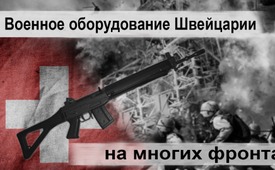 Военное оборудование Швейцарии на многих фронтах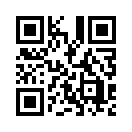 Вы знали, что Швейцария в 2016 году экспортировала военное оборудование общей стоимостью в 412 млн. франков? Тем самым она относится к самым большим поставщикам оружия на душу населения, после Израиля и Швеции. О каком оружии идёт речь, и какие страны являются импортёрами, Вы узнаете из этой передачи.•  Вы знали, что Швейцария, после Израиля и Швеции, относится к самым большим поставщикам оружия на душу населения?

•  Вы знали, что Швейцария в 2016 году экспортировала военное оборудование общей стоимостью в 412 млн. франков?

В 2016 году Швейцария экспортировала военное оборудование общей стоимостью в 412 млн. франков в такие страны, как: Германия (93 млн.), Южная Африка (51млн.), США (32 млн.), Пакистан (25,5 млн.) Саудовская Аравия (12 млн.). Самым ходовым товаром были различные виды боеприпасов и противовоздушные зенитные установки. В общем, среди 70 стран-импортёров, находятся и такие, которые в настоящее время находятся в состоянии войны или в которых попирают права человека. 

Таким образом, нужно исходить из того, что при помощи швейцарского военного оборудования совершаются военные преступления, противоречащие правам человека. 

Рассмотрим пример Южной Африки: в 2016 году Южная Африка была вторым клиентом швейцарской военной промышленности и купила приборы управления зенитным огнём и запасные части для противовоздушной обороны на 51,3 млн. франков. В противоположность к другим странам, у Южной Африки нет военной угрозы, и она имела бы больше нужды в другом, чем покупать у швейцарского военного комплекса „Рейнметалл“ военное оборудование. В Южной Африке много людей живут в большой бедности часто не получают медицинской помощи в случае болезней. Но для борьбы с болезнями и нищетой артиллерия и гранаты из Цюриха не являются действенным средством.

Следующий пример - Германия. Германия уже годами является лучшим клиентом швейцарской военной промышленности. Как член НАТО Германия с оружием швейцарского производства участвовала в войнах в Косово, Ираке и Афганистане. В 2014 году немецкая дочерняя фирма RUAG Holding AG поставила курдским пешмерга-боевикам в Ираке четыре миллиона единиц боеприпасов. RUAG Holding AG, находящаяся в федеральной собственности, считается самым крупным производителем боеприпасов в Европе. В 2013 году она имела оборот в 354 миллиона франков. 
От пуль и других боеприпасов для малого огнестрельного оружия во всём мире погибает больше людей, чем в бомбардировках и боях с применением тяжёлого вооружения. 
Так как экспортный контроль находится в ведении Германии, Государственный Секретариат Швейцарии по экономике (SECO) снял с себя ответственность за это. Но всё-таки, такое обвинение, как „ пособничество в совершении убийства “ было бы трудно не признать.  


Нейтралитет является одним из важнейших принципов швейцарской внешней политики. В первую очередь, это означает, что Швейцария не принимает участия в вооружённых конфликтах между другими странами. Но власть денег, кажется, подгоняет определённых представителей экономики и политиков к тому, что нейтралитетом злоупотребляют только как ничего не значащим защитным щитом. Этот процесс разложения не ограничивается только примером Швейцарии. Нарушения международного права, как и нейтралитета, можно установить и в других европейских странах, таких как: Германия (например, с базой США в Рамштайн, как военным узловым пунктом) и Австрии (например, с транспортировками подразделений и танков НАТО через страну). Немецкий политик Кристиан Гёрке объявил на одной демонстрации за мир в январе 2017 года: „Мы несём историческую ответственность бороться за мир и разоружение. Танками не сделаешь мира – нигде“.от sru/mep/anbИсточники:http://www.nrhz.de/flyer/beitrag.php?id=23591

https://www.seco.admin.ch/seco/de/home/seco/nsb-news/medienmitteilungen-2017.msg-id-65703.html

http://www.ag-friedensforschung.de/themen/Terrorismus/bundestag.html

https://de.wikipedia.org/wiki/Bürgerkrieg_in_Syrien#Deutschland

https://www.blick.ch/news/schweiz/ruag-liefert-kugeln-in-den-irak-schweizer-munition-gegen-is-terroristen-id3110049.htmlМожет быть вас тоже интересует:---Kla.TV – Другие новости ... свободные – независимые – без цензуры ...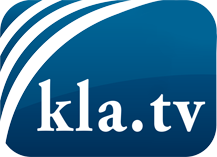 О чем СМИ не должны молчать ...Мало слышанное от народа, для народа...регулярные новости на www.kla.tv/ruОставайтесь с нами!Бесплатную рассылку новостей по электронной почте
Вы можете получить по ссылке www.kla.tv/abo-ruИнструкция по безопасности:Несогласные голоса, к сожалению, все снова подвергаются цензуре и подавлению. До тех пор, пока мы не будем сообщать в соответствии с интересами и идеологией системной прессы, мы всегда должны ожидать, что будут искать предлоги, чтобы заблокировать или навредить Kla.TV.Поэтому объединитесь сегодня в сеть независимо от интернета!
Нажмите здесь: www.kla.tv/vernetzung&lang=ruЛицензия:    Creative Commons License с указанием названия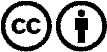 Распространение и переработка желательно с указанием названия! При этом материал не может быть представлен вне контекста. Учреждения, финансируемые за счет государственных средств, не могут пользоваться ими без консультации. Нарушения могут преследоваться по закону.